										Приложение №1Утверждено  постановлением администрации МО «Пинежское»от   25.09.2017г.  № 47  с изменениями от 11.05.2018 № 24  с изменениями от 12.07.2018г. №35 с изменениями  от 07.12.2018г №56 Муниципальная программаадминистрации муниципального образования «Пинежское» «Формирование комфортной городской среды на 2018-2022 годы»п. Пинега   2017 год	ПАСПОРТмуниципальной программы администрации муниципального образования « Пинежское»  «Формирование комфортной городской среды на 2018-2022 годы»(наименование муниципальной программы)1. Обоснование разработки программы.Программа определяет комплекс мероприятий, направленных на обеспечение единых подходов и приоритетов формирования комфортной и современной  городской среды на территории Архангельской области.При разработке учитывались требования постановления Правительства Российской Федерации от 10 февраля 2017 года № 169 
«Об утверждении Правил предоставления и распределения субсидий из федерального бюджета бюджетам субъектов Российской Федерации на поддержку государственных программ субъектов Российской Федерации и муниципальных программ формирования современной городской среды и приказа Министерства строительства и жилищно-коммунального хозяйства Российской Федерации от 06 апреля 2017 года № 691/пр «Об утверждении методических рекомендаций по подготовке государственных программ субъектов Российской Федерации и муниципальных программ формирования современной городской среды в рамках реализации приоритетного проекта в «Формирование современной городской среды на 2018-2022 годы». В соответствии с указанными стратегическими документами и нормативными правовыми актами основными приоритетами реализации государственной программы являются:повышение уровня благоустройства дворовых и общественных территорий муниципальных образований Архангельской области;повышение уровня вовлеченности заинтересованных граждан, организаций в реализацию мероприятий по благоустройству территорий муниципальных образований Архангельской области;обеспечение создания, содержания и развития объектов благоустройства на территории муниципальных образований Архангельской области, включая объекты, находящиеся в частной собственности и прилегающие к ним территории.II . Основные характеристики текущего состояния дворовых территорий и мест массового отдыха населения, основные показатели и анализ социальных, финансово-экономических и прочих рисков реализации муниципальной программыБлагоустройство и озеленение территорий муниципальных образований Архангельской области, в том числе, территорий соответствующего функционального назначения (площадей, набережных, улиц, пешеходных зон, скверов, парков, иных территорий) (далее – общественные территории) и дворовых территорий  – одна из актуальных проблем современного градостроительства и муниципальных хозяйств. Именно в этой сфере создаются условия для здоровой, комфортной и удобной жизни населения. В настоящее время на территории МО «Пинежское»  насчитывается 45  населенных пункта, в том числе с численностью населения свыше 1 000 человек  один населенный пункт -  п. Пинега, включающиеся, в том числе, общее количество дворовых и общественных территорий составляет 125 единицы, из них нуждающихся в благоустройстве  - 125 единиц,  или 100 процентов от общего количества дворовых и общественных территорий многоквартирных домов. На указанных территориях проживают  2113  человек.Состояние дворовых территорий многоквартирных домов (далее -МКД) является еще одной важной проблемой, требующей незамедлительного решения. Так, на сегодняшний день на территории МО «Пинежское» насчитывается 125 дворовых территорий площадью этих территорий 5340 кв.м.. Общее количество неблагоустроенных дворовых  территорий МКД составляет 125 единицы, или 100 процента от общего количества дворовых территорий МКД. Для реализации мероприятий по благоустройству дворовых территорий необходимо порядка 164725,9 тыс. рублей.Существующее положение обусловлено рядом факторов: недостаточное финансирование мероприятий по благоустройству в предыдущие годы, введение новых современных требований к благоустройству и содержанию территорий, отсутствие комплексного подхода к решению проблемы формирования и обеспечения среды, комфортной и благоприятной для проживания населения. До настоящего времени благоустройство дворовых территорий осуществлялось по отдельным видам работ, без взаимной увязки элементов благоустройства. Некоторые виды работ по благоустройству практически не производились: работы по содержанию зеленых зон дворовых территорий, организации новых дворовых площадок для отдыха детей разных возрастных групп, устройство парковок для временного хранения автомобилей. Благоустройство дворовых территорий и мест массового отдыха населения невозможно осуществлять без комплексного подхода. При отсутствии проекта благоустройства получить многофункциональную адаптивную среду для проживания граждан не представляется возможным. При выполнении работ по благоустройству необходимо учитывать мнение жителей и сложившуюся инфраструктуру территорий дворов для определения функциональных зон и выполнения других мероприятий. Комплексный подход позволяет наиболее полно и в то же время детально охватить весь объем проблем, решение которых может обеспечить комфортные условия проживания всего населения. К этим условиям относятся чистые улицы, парки, дворовые территории  и дома, зеленые насаждения, необходимый уровень освещенности дворов в темное время суток. Важнейшей задачей органов местного самоуправления МО «Пинежское» является формирование и обеспечение среды, комфортной и благоприятной для проживания населения, в том числе благоустройство дворовых территорий и мест массового отдыха населения, выполнение требований Градостроительного кодекса Российской Федерации по устойчивому развитию городских территорий, обеспечивающих при осуществлении градостроительной деятельности безопасные и благоприятные условия жизнедеятельности человека. Проведение работ по благоустройству должно соответствовать требованиям обеспечения доступности для маломобильных групп населения.Включение дворовой территории в Программу не допускается без решения заинтересованных лиц. Общим собранием собственников помещений в многоквартирном доме принимается решение (в виде протокола общего собрания собственников помещений в каждом многоквартирном доме), содержащее следующую информацию:- о включении дворовой территории в муниципальную программу «Формирование современной городской среды» на 2018-2022 годы; - об утверждении дизайн-проекта и видов работ по благоустройству придомовой территории;- о трудовом и (или) финансовом участии жителей дома в муниципальной программе «Формирование комфортной городской среды»  в 2018-2022 годах;- о принятии в безвозмездное пользование с содержанием объектов, установленных в соответствие с дизайн-проектом по программе «Формирование комфортной городской среды».В целях повышения уровня доступности информации и информирования граждан, организаций о задачах Программы, реализации мероприятий по благоустройству дворовых территорий, муниципальных территорий общего пользования, информация размещается на официальном сайте администрации муниципального образования.Для решения проблем по благоустройству дворовых территорий и мест массового отдыха населения необходимо использовать программно-целевой метод. Выполнение мероприятий по благоустройству Программы по формированию современной городской среды позволит значительно улучшить внешний облик села, его экологическое состояние, создать более комфортные микроклиматические, санитарно-гигиенические и эстетические условия на территориях общего пользования, дворовых территориях многоквартирных домов.III. Цели, задачи муниципальной ПрограммыОсновной целью программы является повышение уровня благоустройства территории МО «Пинежское».Основными задачами муниципальной программы являются:- Обеспечение формирования единых ключевых подходов и приоритетов формирования комфортной городской среды на территории МО «Пинежское» с учетом приоритетов территориального развития;- Обеспечение проведения мероприятий по благоустройству территорий муниципальных образований, включая объекты, находящиеся в частной собственности и прилегающим к ним территорий, в соответствие с едиными требованиями;- Создание универсальных механизмов вовлеченности заинтересованных граждан, организаций в реализацию мероприятий по благоустройству территории МО «Пинежское»».IV. Этапы и сроки реализации Программы Программа рассчитана на 2018-2022 годы и осуществляется в один этап.V. Перечень программных мероприятийМинимальный перечень мероприятий муниципальной программы указан в приложении 3 к муниципальной программеДополнительный перечень мероприятий муниципальной программы указан в приложении 4 к муниципальной программеПеречень мероприятий муниципальной программы  указан в приложении 5 к муниципальной программе. Перечень целевых показателей программы, а также сведения о взаимосвязи мероприятий и результатов их выполнения с конечными целевыми показателями программы указан в приложении 6 к муниципальной программе.Адресный перечень объектов недвижимого имущества (включая объекты незавершенного строительства) и земельных участков, находящихся в собственности (пользовании) юридических лиц и индивидуальных предпринимателей, находящиеся  на территории п. Ясный, подлежащий инвентаризации представлен в приложении №  8.По результатам инвентаризации формируется Адресный перечень объектов недвижимого имущества (включая объекты незавершенного строительства) и земельных участков, находящихся в собственности (пользовании) юридических лиц и индивидуальных предпринимателей подлежащих благоустройству не позднее 2020 года за счет средств указанных лиц в соответствии с заключенными соглашениями.Мероприятия программы могут корректироваться с учётом предложений, поступивших на конкурсный отбор и прошедших его для реализации.VI. Ресурсное обеспечение реализации ПрограммыОбъемы и источники финансирования: федеральный бюджет, областной бюджет и муниципального образования.Ресурсное обеспечение и перечень мероприятий, планируемых к реализации в рамках Муниципальной программы, приведены в приложении 5 к данной программе.VII. Система управления реализацией ПрограммыТекущее управление реализацией настоящей Программы осуществляют администрация муниципального образования «Пинежское».Администрация муниципального образования «Пинежское», с учетом выделяемых на реализацию Программы бюджетных ассигнований, уточняет целевые показатели и затраты по программным мероприятиям, механизм реализации Программы, состав Исполнителей.Реализацию мероприятий Программы осуществляют администрация муниципального образования «Пинежское» и юридические, физические лица, определенные в соответствии  с Федеральным законом от 05.04.2013 года N 44-ФЗ "О контрактной системе в сфере закупок товаров, работ, услуг для обеспечения государственных и муниципальных нужд".Глава муниципального образования «Пинежское» контролирует выполнение Программы, отслеживает целевое и эффективное использование средств, направляемых на реализацию Программы.VIII. Описание мер регулирования и управления рисками с целью минимизации их влияния на достижение целей муниципальной программыРеализация муниципальной программы сопряжена с рядом макроэкономических, социальных, финансовых и иных рисков, которые могут привести к несвоевременному или неполному решению задач программы. К таким рискам можно отнести:влияние невыполнения (неполного выполнения) отдельных отраслевых мероприятий на комплексные результаты муниципальной программы;недостаточное финансирование программных мероприятий;макроэкономические риски, связанные с нестабильностью экономики, а также изменением конъюнктуры на внутреннем рынке строительных материалов, техники, рабочей силы;законодательные риски.Соисполнители муниципальной программы осуществляют систематический контроль за ее исполнением и при необходимости готовят предложения по корректировке муниципальной программы и действиям, которые необходимо совершить в целях эффективной реализации муниципальной программы, а также составляют сводный отчет о ходе ее исполнения.Эффективность реализации мероприятий программы во многом будет зависеть от совершенствования нормативно-правовой базы в сфере градостроительного законодательства, законодательства о закупках для государственных (муниципальных) нужд. Принятие мер регулирования по управлению рисками муниципальной программы в процессе ее реализации осуществляется соисполнителями муниципальной программы.На минимизацию рисков на достижение конечных результатов муниципальной программы направлены меры по разработке планов по мероприятиям, отраслевых проектов и мониторинга реализации программы, включая промежуточные показатели и индикаторы, а также информирование населения и публикация данных о ходе реализации программы.Минимизация рисков недофинансирования из бюджетных источников осуществляется путем бюджетного планирования, а также своевременной корректировки финансовых показателей муниципальной программы.Управление рисками при реализации муниципальной программы и минимизация их негативных последствий при выполнении муниципальной программы будет осуществляться на основе оперативного планирования работ.Управление реализацией муниципальной программы предусматривает следующие меры, направленные на управление рисками:использование принципа гибкого ресурсного обеспечения при планировании мероприятий, своевременной корректировки планов для наиболее эффективного использования выделенных ресурсов;периодическая корректировка состава программных мероприятий и показателей с учетом достигнутых результатов и текущих условий реализации муниципальной программы.X. Ожидаемые результаты реализации ПрограммыПо результатам реализации муниципальной программы ожидается достижение следующих результатов:Адресный перечень территорий нуждающихся в благоустройстве, планируемых к реализации в рамках Муниципальной программы, приведен в приложении №7 к данной программе.В части обеспечения реализации муниципальной программы предусматривается осуществление наиболее полной, своевременной и эффективной реализации мероприятий муниципальной программы.В результате реализации мероприятий Муниципальной программы ожидается:а) снижение доли неблагоустроенных дворовых и муниципальных территорий общего пользования;б) создание благоприятной среды обитания и повышение комфортности проживания населения – асфальтирование (бетонирование) дворовых проездов, освещение, озеленение и т.д.;в) обеспечение условий для отдыха и спорта - устройство детских и спортивных площадок.г) Обеспечение  населенных пунктов централизованным (нецентрализованным) холодным водоснабжением.            В муниципальную программу подлежат включению дворовые территории исходя из даты представления предложений заинтересованных лиц при условии их соответствия установленным требованиям, оформленным в соответствии с требованиями действующего законодательства и в пределах лимитов бюджетных ассигнований, предусмотренных муниципальной программой. Заинтересованные лица принимают участие в реализации мероприятий по благоустройству дворовых территории в рамках минимального и дополнительного перечней работ по благоустройству в форме трудового и (или) финансового участия. Выполнение видов работ из дополнительного перечня работ осуществляется в рамках муниципальной программы при условии финансового участия (софинансирования) заинтересованных лиц в выполнении указанных видов работ в размере не менее 5 процентов от общей стоимости соответствующего вида работ. Порядок и форма трудового, финансового участия заинтересованных лиц в выполнении работ установлены в Порядке аккумулирования и расходования средств заинтересованных лиц, направляемых на выполнение минимального и дополнительного перечня работ по благоустройству дворовых территорий МО «Пинежское» (приложение 1 к настоящей программе).Реализация Муниципальной программы позволит достичь следующих результатов:а) благоустройство  территорий, прилегающих к многоквартирным жилым домам;б) благоустройство муниципальных территорий общего пользования.Необходимым условием реализации программы является проведение мероприятий по благоустройству дворовых и общественных территорий с учетом необходимости обеспечения физической, пространственной и информационной доступности зданий, сооружений и общественных территорий (приложение 5 к программе).Для реализации мероприятий программы необходимы следующие документы:минимальный перечень работ по благоустройству дворовых территорий многоквартирных домов на территориях МО «Пинежское» (приложение 3 к программе);дополнительный перечень работ по благоустройству дворовых территорий многоквартирных домов (приложение 4 к программе);- порядок аккумулирования и расходования средств заинтересованных лиц, направляемых на выполнение минимального и дополнительного  перечней работ по благоустройству дворовых территорий и механизм контроля за их расходованием, а также порядок и форма участия (финансовое и (или) трудовое граждан в выполнении указанных работ (приложение 1 к программе);порядок разработки, обсуждения с заинтересованными лицами и утверждения дизайн-проектов благоустройства дворовой территории, включенных в муниципальную программу на 2018-2022 годы (приложение 2 к программе).Приложение 1к  муниципальной программе«Формирование комфортной городской среды на 2018-2022 годы»Порядок аккумулирования и расходования средств заинтересованных лиц, направляемых на выполнение минимального и дополнительного перечня работ по благоустройству дворовых территорий МО «Пинежское»1. Общие положенияНастоящий Порядок регламентирует процедуру аккумулирования и использования денежных средств (далее – аккумулирование средств), поступающих от собственников помещений в многоквартирных домах, собственников иных зданий и сооружений, расположенных в границах дворовой территории, подлежащей благоустройству (далее – заинтересованные лица), направляемых на выполнение минимального и дополнительного перечня работ по благоустройству дворовых территорий в рамках муниципальной программы «Формирование современной городской среды на 2018-2022 годы» (далее – Программа), механизм контроля за их расходованием, а также устанавливает порядок и формы трудового и финансового участия заинтересованных лиц в выполнении указанных работ.  В целях реализации настоящего Порядка используются следующие понятия:а) дополнительный перечень работ – перечень работ по благоустройству дворовой территории изложен в приложении 4 Программы и софинансируется за счет средств заинтересованных лиц;б) трудовое участие – добровольная безвозмездная трудовая деятельность заинтересованных лиц, имеющая социально полезную направленность, не требующая специальной квалификации и выполняемая в качестве трудового участия заинтересованных лиц при осуществлении видов работ из дополнительного перечня работ по благоустройству дворовых территорий;в) финансовое участие – финансирование выполнения видов работ из минимального и дополнительного перечня работ по благоустройству дворовых территорий за счет участия заинтересованных лиц в размере не менее 5 процентов от общей стоимости соответствующего вида работ.Порядок и форма участия  (трудовое и (или) финансовое) заинтересованных лиц в выполнении работПорядок и форма участия (трудовое и (или) финансовое) заинтересованных лиц в выполнении работ изложены в п.19 приложения 8 «Правила предоставления и распределения субсидий МО «Пинежское» в целях софинансирования муниципальных программ формирования комфортной городской среды».Условия аккумулирования и расходования средствВ случае включения заинтересованными лицами в заявку работ, входящих в дополнительный перечень работ по благоустройству дворовых территорий, изложенных в приложении 4 Программы, денежные средства заинтересованных лиц перечисляются на лицевой счет органа местного самоуправления поселения. Лицевой счет для перечисления средств заинтересованных лиц, направляемых для выполнения дополнительного перечня работ по благоустройству дворовых территорий, может быть открыт органом местного самоуправления поселения, либо в органах казначейства.После утверждения дизайн - проекта общественной муниципальной комиссией и его согласования с представителем заинтересованных лиц, орган местного самоуправления поселения заключает с представителями заинтересованных лиц, принявшими решение о благоустройстве дворовых территорий, соглашение, в котором указывается объект благоустройства, реквизиты для перечисления средств, определяются порядок и сумма перечисления денежных средств заинтересованными лицами, а также реквизиты счета, на который подлежат возврату денежные средства заинтересованных лиц в случаях определенных соглашением.Объем денежных средств, подлежащих перечислению заинтересованными лицами, определяется в соответствии со сметным расчетом, а также исходя из  нормативной стоимости (единичных расценок) работ по благоустройству дворовых территорий и объема работ, указанного в дизайн - проекте, и составляет не менее 5 процентов от общей стоимости соответствующего вида работ из минимального и дополнительного перечня работ.Фактический объем денежных средств, подлежащих перечислению заинтересованными лицами, может быть изменен по итогам осуществления закупки товара, работы, услуги в соответствии с положениями Федерального закона от 05.04.2013 № 44-ФЗ «О контрактной системе в сфере закупок товаров, работ, услуг для обеспечения государственных и муниципальных нужд», а также с учетом стоимости фактически выполненных работ.Перечисление денежных средств заинтересованными лицами осуществляется в течение десяти дней с момента подписания соглашения.В случае, если денежные средства в полном объеме не будут перечислены в срок, то заявка такого многоквартирного дома в части  выполнения дополнительного перечня работ по благоустройству территории выполнению не подлежит. Денежные средства считаются поступившими в доход бюджета органа местного самоуправления поселения с момента их зачисления на лицевой счет.В течение десяти рабочих дней со дня перечисления средств орган местного самоуправления поселения направляет главному бухгалтеру МО «Пинежское» копию заключенного соглашения.На сумму планируемых поступлений увеличиваются бюджетные ассигнования органу местного самоуправления поселения для осуществления целевых расходов, предусмотренных Программой.Орган местного самоуправления поселения осуществляет учет поступающих от заинтересованных лиц денежных средств в разрезе многоквартирных домов, дворовые территории которых подлежат благоустройству.Орган местного самоуправления поселения обеспечивает ежемесячное опубликование на своем официальном сайте в информационно-телекоммуникационной сети «Интернет» данных о поступивших от заинтересованных лиц денежных средствах в разрезе многоквартирных домов, дворовые территории которых подлежат благоустройству. Расходование аккумулированных денежных средств заинтересованных лиц осуществляется органом местного самоуправления поселения на финансирование минимального и дополнительного перечня работ по благоустройству дворовых территорий в соответствии с утвержденным дизайн - проектом благоустройства дворовых территорий. Расходование денежных средств осуществляется путем принятия и оплаты обязательств в соответствии с бюджетным законодательством и иными нормативными правовыми актами, регулирующими бюджетные правоотношения.Контроль за целевым расходованием аккумулированных денежных средств заинтересованных лиц осуществляется главным бухгалтером МО «Пинежское»  в соответствии с бюджетным законодательством.Приложение 2 к муниципальной программе «Формирование комфортной городской среды на 2018-2022 годы»ПОРЯДОКразработки, обсуждения с заинтересованными лицами и утверждения дизайн-проектов благоустройства дворовой территории, включаемых в муниципальную программу  «Формирования комфортной городской среды  на 2018-2022 годы»Настоящий порядок устанавливает процедуру разработки, обсуждения с заинтересованными лицами и утверждения дизайн - проектов благоустройства дворовой территории, включаемых в муниципальную программу  формирования современной городской среды на территории МО «Пинежское» (далее – Порядок).Для целей Порядка  применяются следующие понятия:дворовая территория – совокупность территорий, прилегающих к многоквартирным домам, с расположенными на них объектами, предназначенными для обслуживания и эксплуатации таких домов, и элементами благоустройства этих территорий, в том числе парковками (парковочными местами), тротуарами и автомобильными дорогами, включая автомобильные дороги, образующие проезды к территориям, прилегающим к многоквартирным домам;заинтересованные лица – собственники помещений в многоквартирных домах, собственники иных зданий и сооружений, расположенных в границах дворовой территории, подлежащей благоустройству.Разработка дизайн – проекта осуществляется органом местного самоуправления поселения.Дизайн-проект разрабатывается в отношении дворовых территорий, прошедших  отбор,  исходя из даты представления предложений заинтересованных лиц в пределах выделенных лимитов бюджетных ассигнований. В случае совместной заявки заинтересованных лиц, проживающих в многоквартирных домах, имеющих общую дворовую территорию, дизайн-проект разрабатывается на общую дворовую территорию.В дизайн-проект включается текстовое и визуальное описание проекта благоустройства, в том числе концепция проекта и перечень (в том числе визуализированный) элементов благоустройства, предполагаемых к размещению на соответствующей территории.Содержание дизайн - проекта зависит от вида и состава планируемых работ. Дизайн-проект  может быть подготовлен в  виде проектно-сметной документации или  в упрощенном виде – изображение дворовой территории на топографической съемке в масштабе с отображением текстового и визуального описания проекта  благоустройства дворовой территории и техническому оснащению площадок исходя из минимального и дополнительного перечней работ, с описанием работ и мероприятий, предлагаемых к выполнению, со сметным расчетом  стоимости работ исходя из единичных расценок.  Разработка дизайн - проекта осуществляется с учетом местных нормативов градостроительного проектирования.Разработка дизайн - проекта включает следующие стадии:осмотр дворовой территории, предлагаемой к благоустройству, совместно с представителем заинтересованных лиц;разработка дизайн - проекта;согласование дизайн - проекта благоустройства дворовой территории  с представителем заинтересованных лиц;утверждение дизайн - проекта благоустройства дворовой территории. Представитель заинтересованных лиц обязан рассмотреть представленный дизайн-проект в срок не превышающий двух календарных дней с момента его получения и представить в орган местного самоуправления поселения согласованный дизайн-проект или мотивированные замечания.Дизайн - проект утверждается муниципальной комиссией органа местного самоуправления поселения, решение об утверждении оформляется в виде протокола заседания комиссии.Приложение 3к муниципальной программе «Формирование комфортной городской среды на 2018-2022 годы»Минимальный перечень работ по благоустройству дворовых территорий многоквартирных домовПриложение 4к  муниципальной программы «Формирование комфортной городской среды на 2018-2022 годы»Дополнительный перечень работ по благоустройству дворовых территорий многоквартирных домовПриложение 5К муниципальной программы «Формирование комфортной городской среды на 2018-2022 годы»ПЕРЕЧЕНЬмероприятий муниципальной программы «Формирование современной городской среды на 2018-2022 годы»Приложение 6К проекту Муниципальной программы «Формирование комфортной городской среды на 2018-2022 годы»Перечень целевых показателей программы, а также сведения о взаимосвязи мероприятий и результатов их выполнения с конечными целевыми показателями программыПриложение 7к  муниципальной программе«Формирование комфортной городской среды на 2018-2022 годы»Адресный перечень  Дворовых и общественных территорий, которые подлежат благоустройству в рамках муниципальной программы «Формирование современной городской среды муниципального образования «Пинежское» на 2018 - 2022 годы»   Приложение 8к  муниципальной программе«Формирование комфортной городской среды на 2018-2022 годы»Адресный переченьОбъектов недвижимого имущества (включая объекты незавершенного строительства) и земельных участков, находящихся в собственности (пользовании) юридических лиц и индивидуальных предпринимателей, находящиеся  на территории п. ПинегаПриложение №  9 к муниципальной программе МО «Пинежское»»«Формирование комфортной городской среды на 2018-2022 годыВизуализация перечня элементов благоустройстваВизуализация устанавливаемых объектовсогласно минимального перечня видов работ.Дворовой проезд 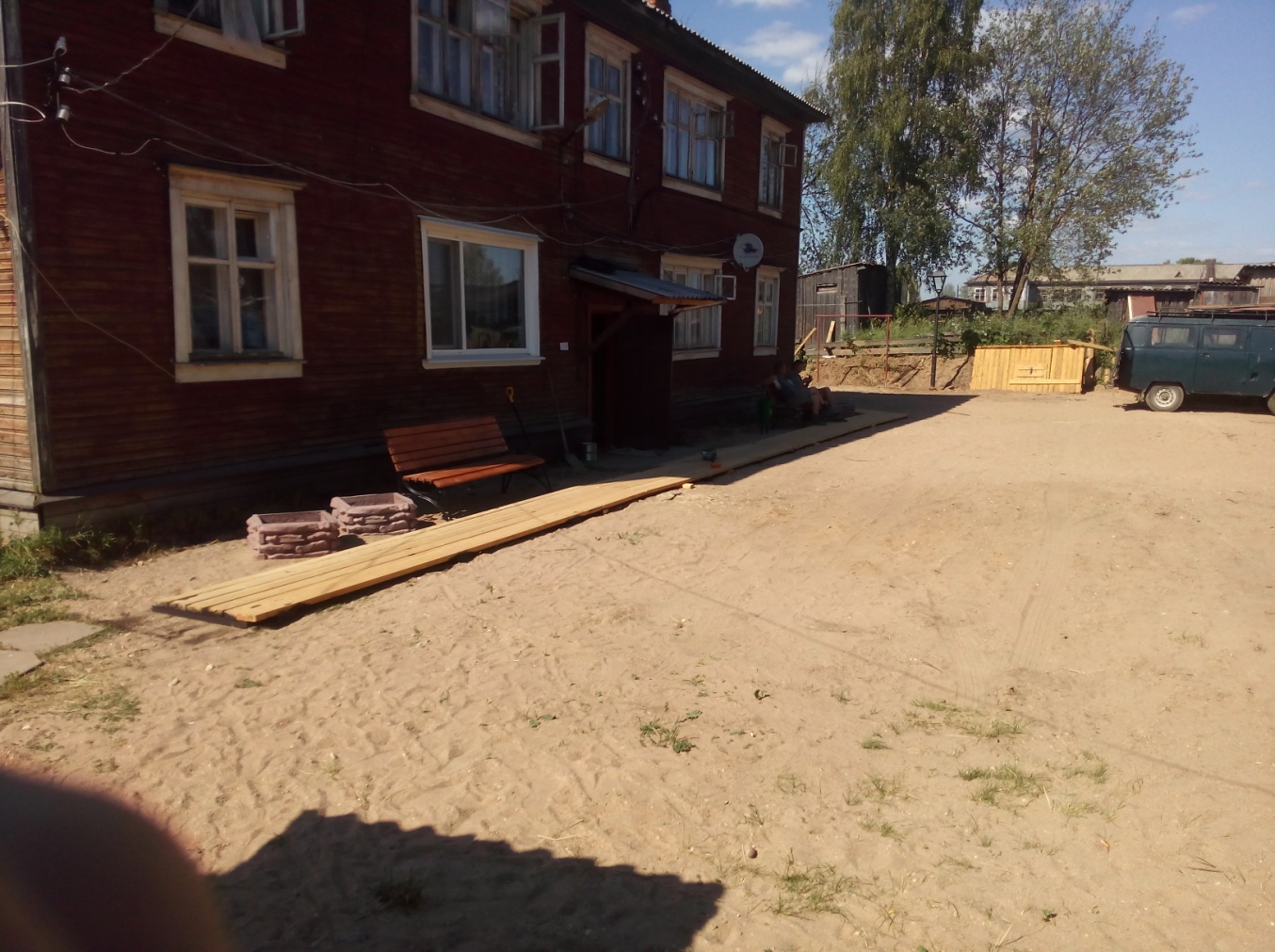 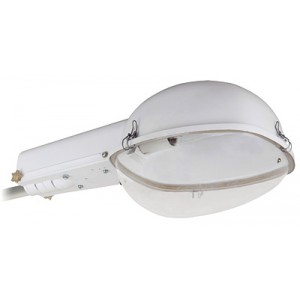 Светильники                                                                                                                                      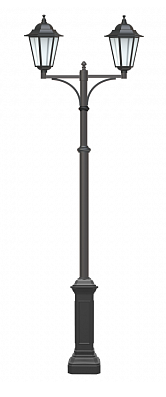 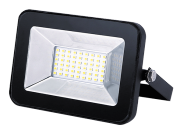 Скамейки 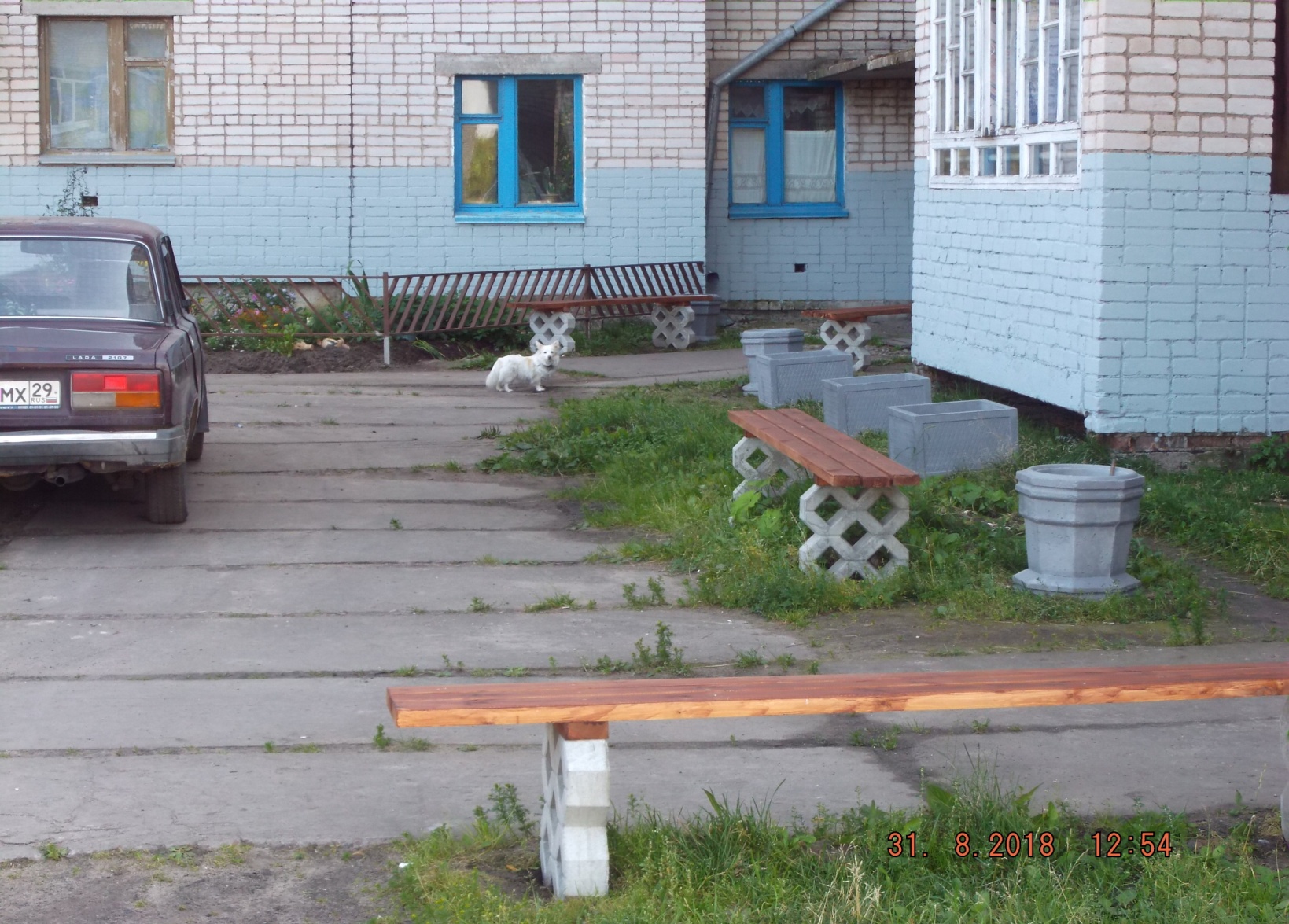 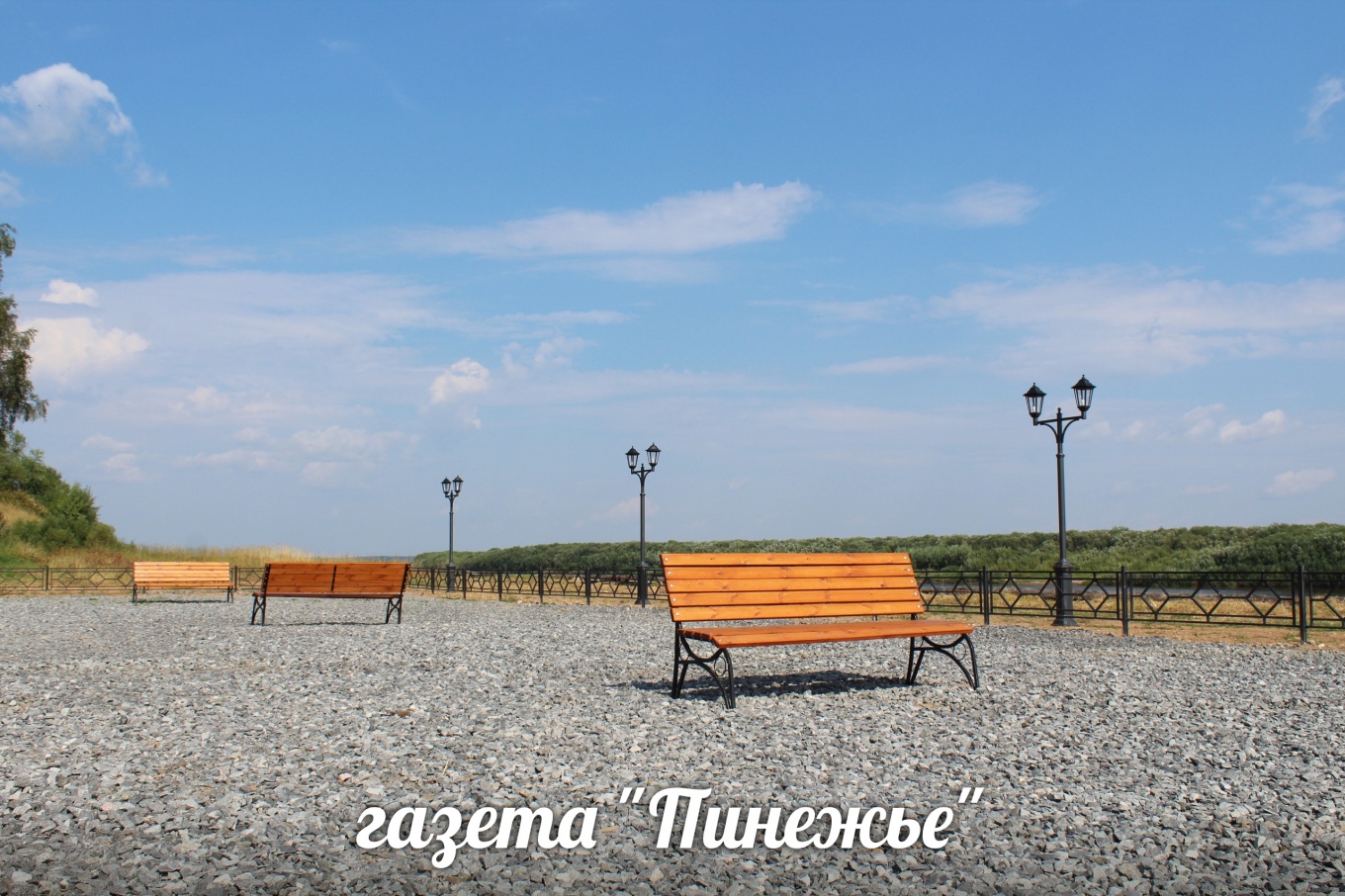 Урны уличные мусорные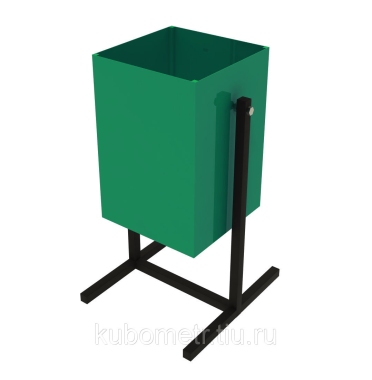 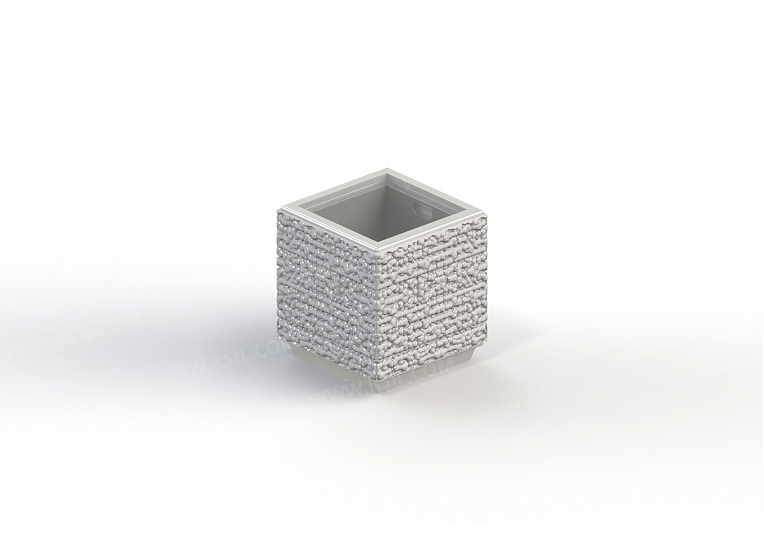 Визуализация устанавливаемых объектовсогласно дополнительного перечня видов работ.Тротуар (в том числе тротуарной плиткой) 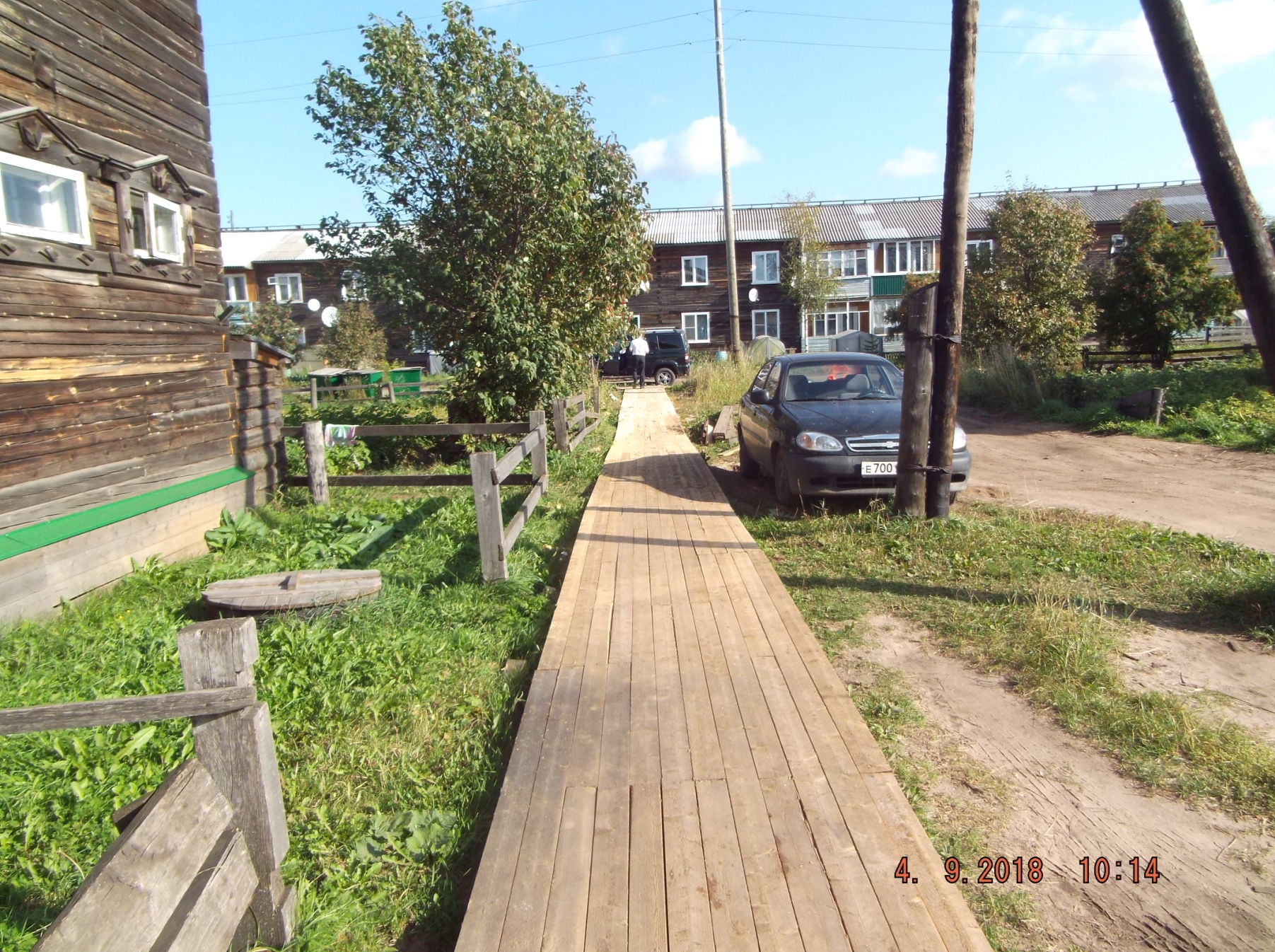 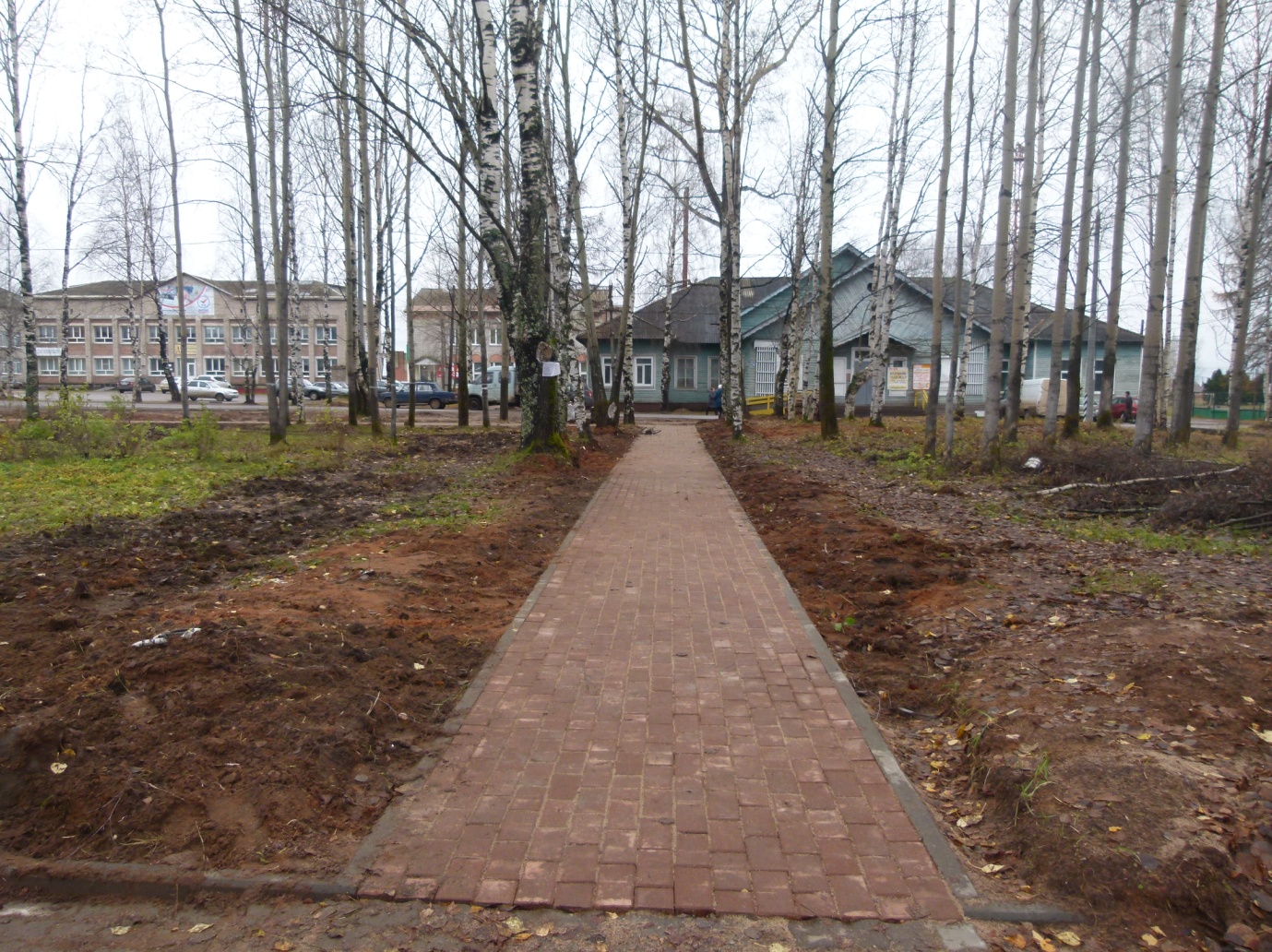 Детское игровое (спортивное) оборудование 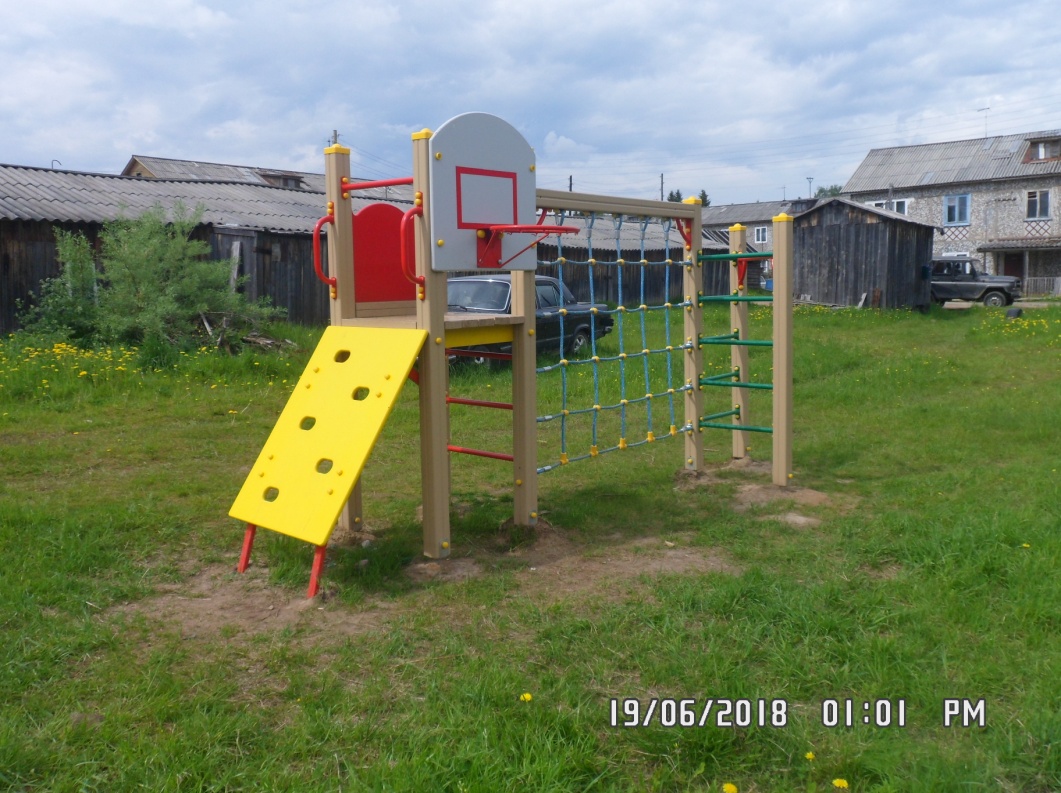 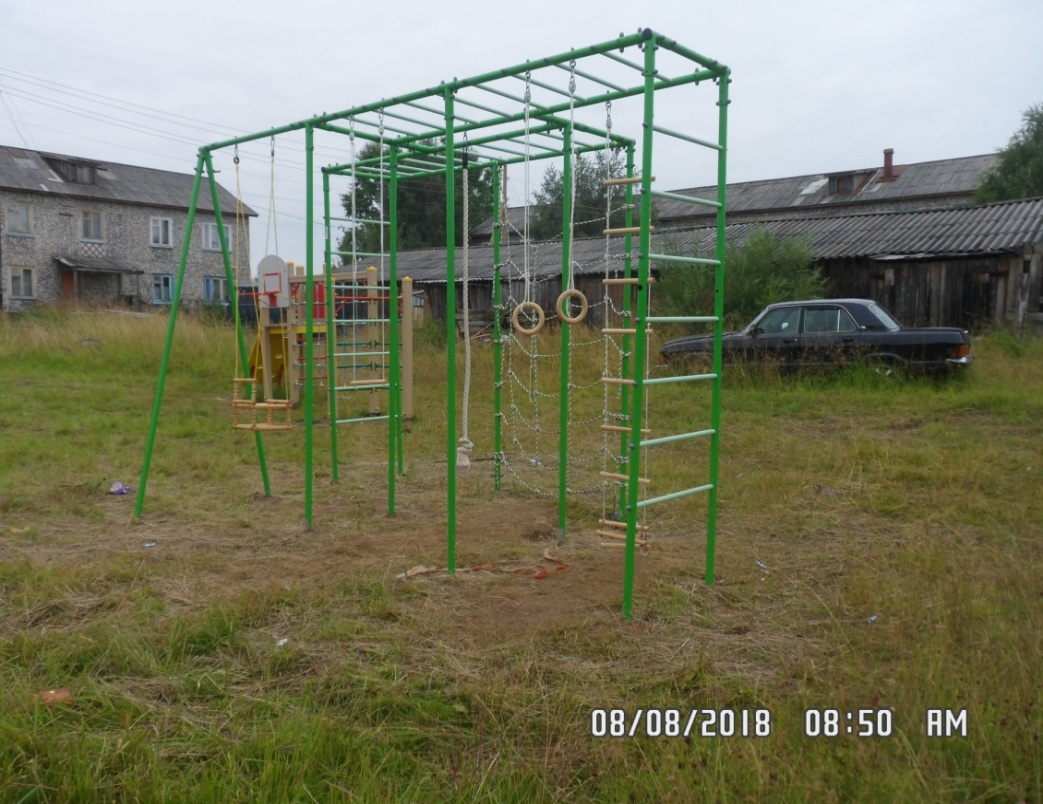 Стоянка для автомобилей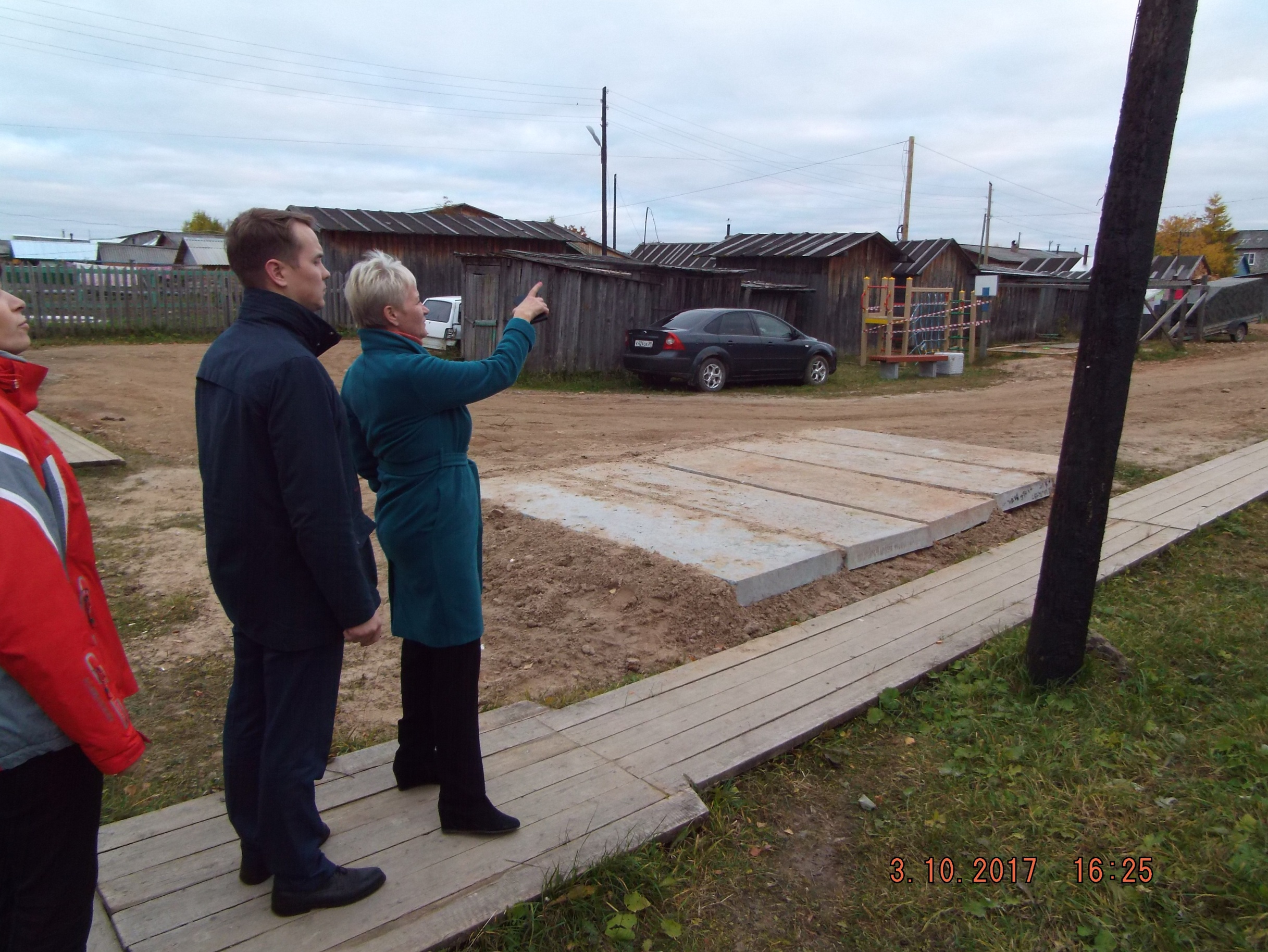 Озеленение территории (вазоны, ограждение)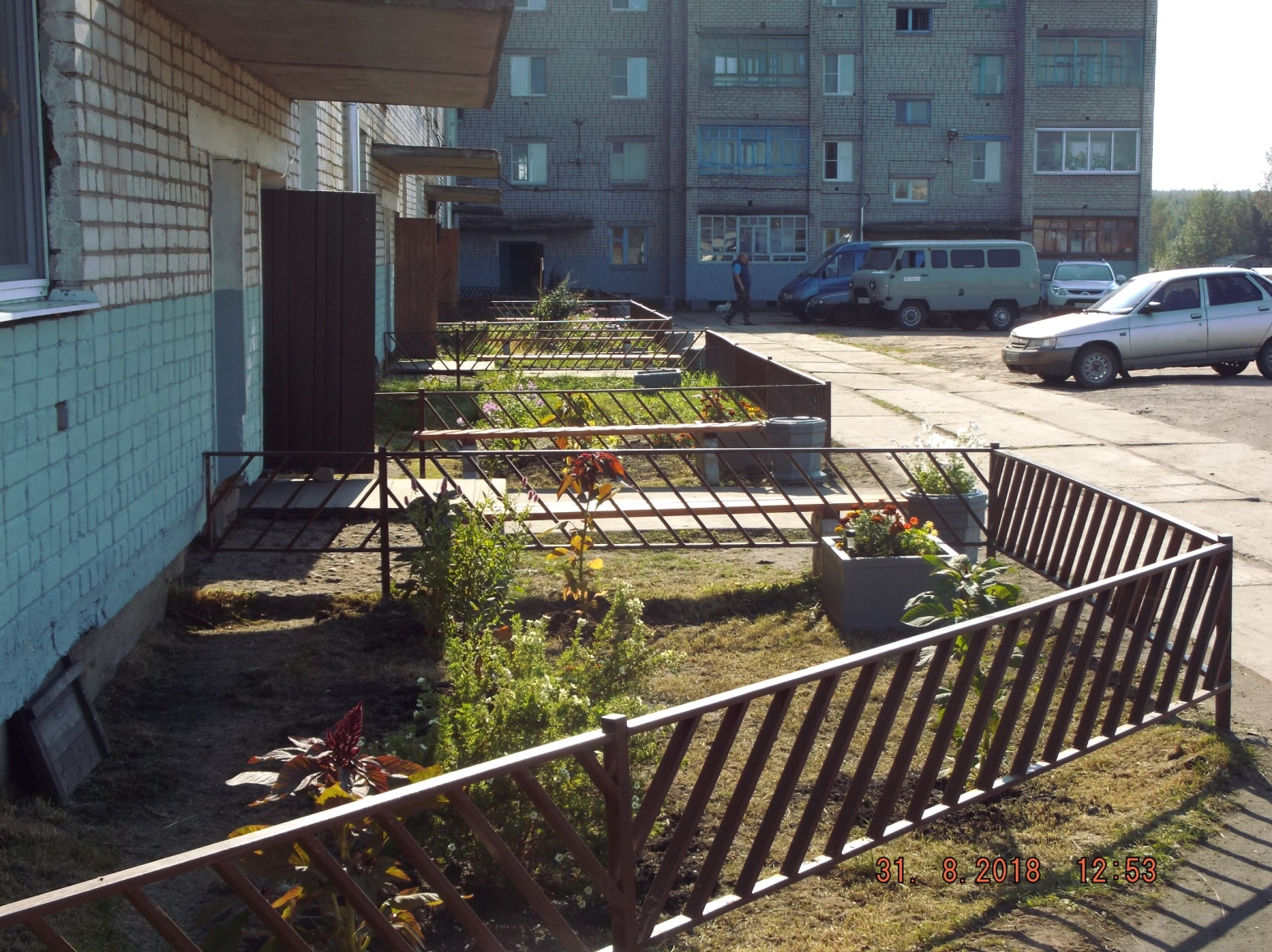 Хозяйственно-бытовые площадки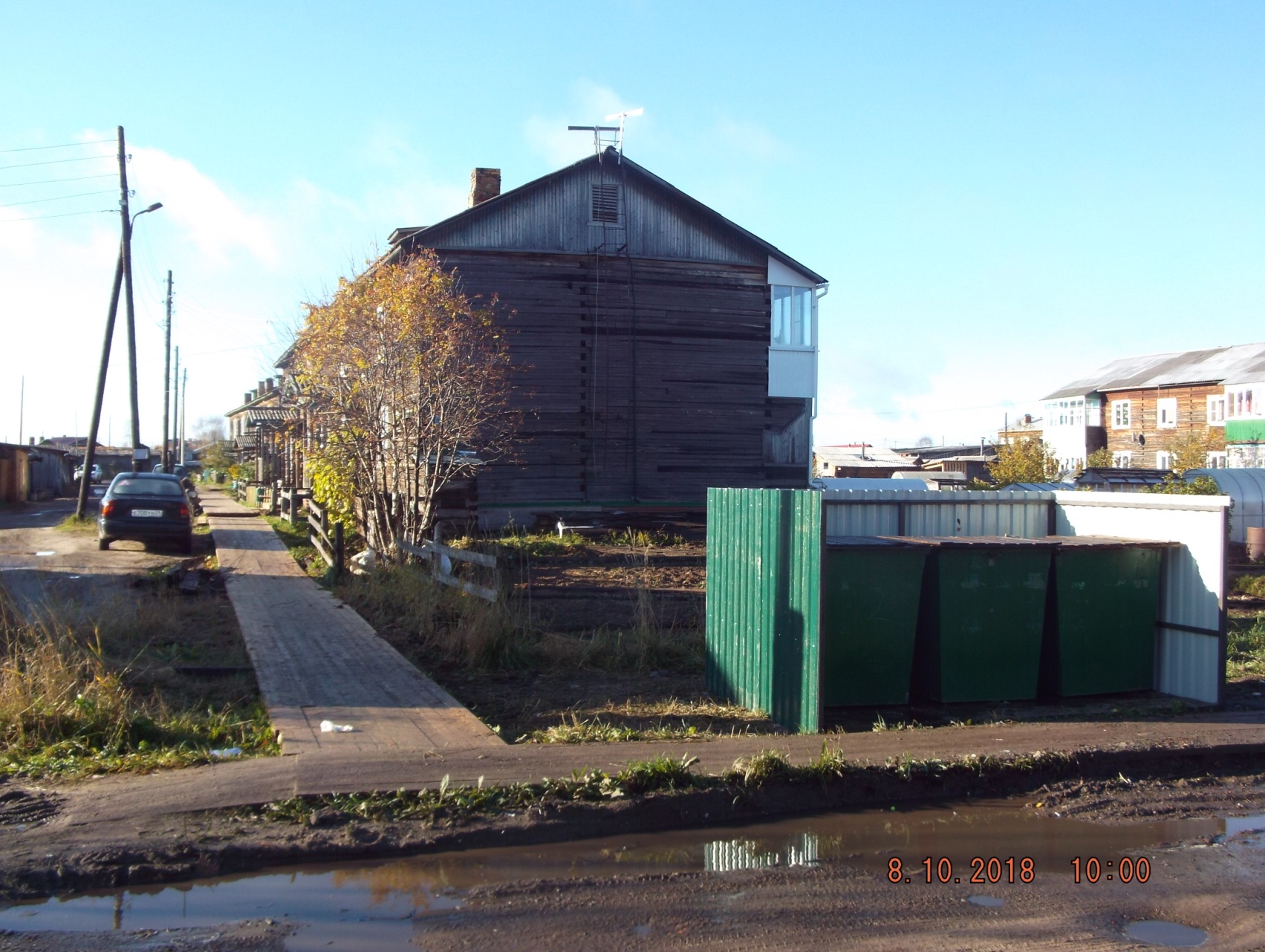 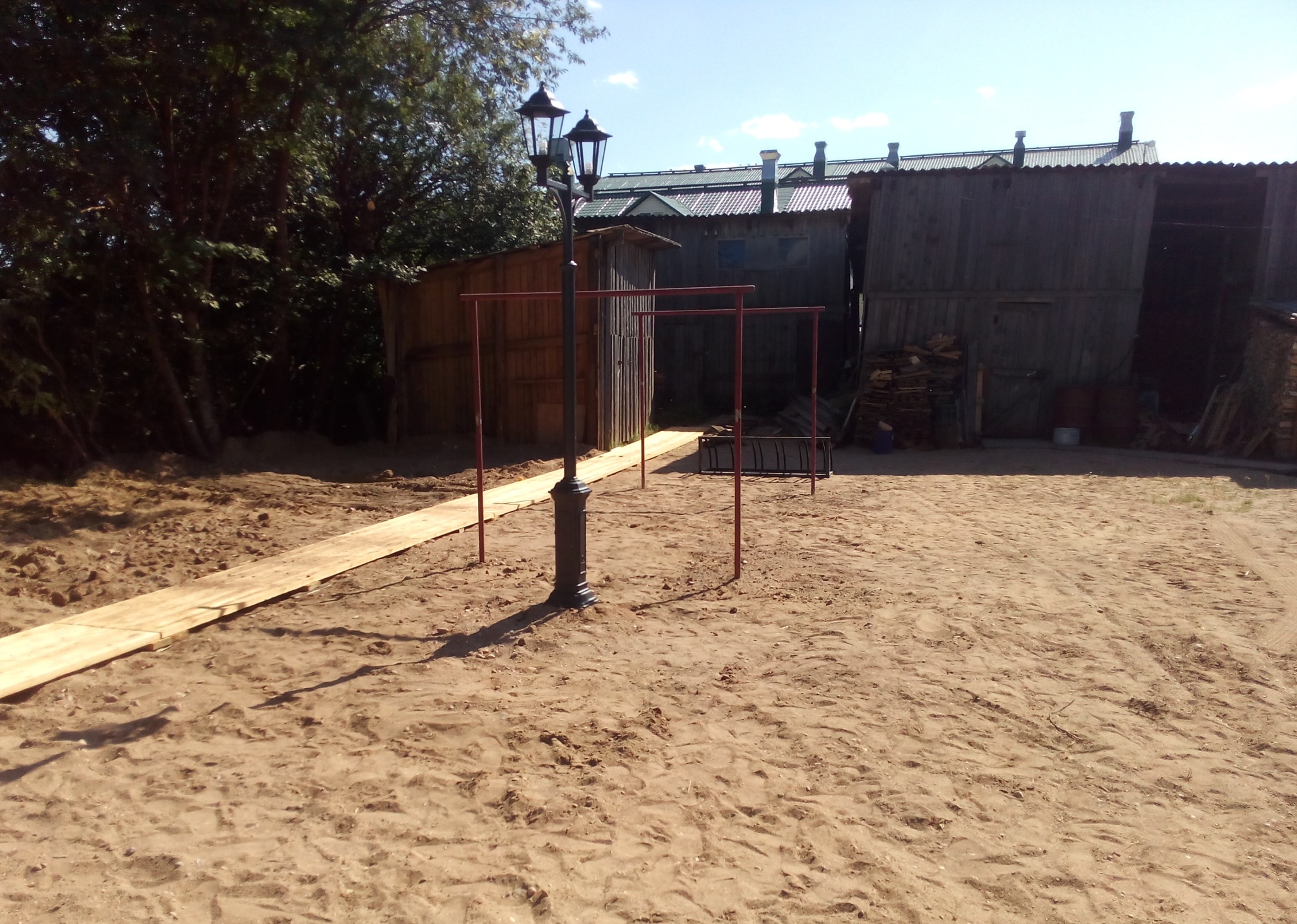 Ответственный исполнитель программыАдминистрация муниципального образования «Пинежское» СоисполнителипрограммыАдминистрация муниципального образования «Пинежское»Участники программыАдминистрация муниципального образования «Пинежское»Цели программыПовышение уровня благоустройства территории «Пинежское» Формирование и реализация региональной политики в сфере жилищно-коммунального хозяйстваЗадачи программы1. Повышение уровня благоустройства дворовых территорий многоквартирных домов муниципального образования «Пинежское»2. Повышение уровня благоустройства муниципальной территории общего пользования муниципального образования «Пинежское», 3. Повышение уровня вовлеченности заинтересованных граждан, организаций в реализацию мероприятий по благоустройству территорий муниципального образования «Пинежское».Ожидаемые результаты реализации программы1. Увеличение количества благоустроенных дворовых территорий многоквартирных домов муниципального образования «Пинежское»2. Увеличение количества благоустроенных территорий общего пользования муниципального образования «Пинежское». Срок реализации программы2018-2022 годы Объемы и источники финансированияОбщий объем финансирования 164725,9тыс. рублей, в том числе:Объём софинансирования из федерального бюджета 127254,2 тыс. рублей;Объём софинансирования из областного бюджета 22482,6 тыс. рублей;Объём софинансирования из муниципального бюджета 14989,1 тыс. рублейЦелевые показатели программыПеречень целевых показателей муниципальной программы приведен в приложении 5 к муниципальной программе «Формирование современной городской среды на 2018-2022 годы»Ожидаемые результаты реализации ПрограммыРезультатом реализации Программы является достижение цели по комплексному благоустройству дворовых территорий и территорий общего пользования МО  «Пинежское». Результатом от улучшения качества благоустройства станет:-обеспечение комфортных и безопасных условий проживания граждан;-сохранение и улучшение внешнего вида мест общего пользования и массового отдыха населения;-активное участие населения поселений в реализации мероприятий Программы.Система организации контроля  за реализацией программы -  глава администрации  муниципального образования «Пинежское»СтатусИсточник финансированияОценка расходов, тыс. рублейОценка расходов, тыс. рублейОценка расходов, тыс. рублейОценка расходов, тыс. рублейОценка расходов, тыс. рублейОценка расходов, тыс. рублейСтатусИсточник финансированияВсего2018 год2019 год2020 год2021 год2022 год12345678ПрограммаВсего:164725,91116,214588,949673,649673,649673,6Программав том числе:Программафедеральный бюджет127254,2828,711273,238384,138384,138384,1Программаобластной бюджет22482,6172,11989,46773,76773,76773,7Программаместный бюджет14989,1115,41326,34515,84515,84515,8№ п/пРезультат реализации муниципальной программыВсего2018-2022г.СрокиСрокиСрокиСрокиСроки№ п/пРезультат реализации муниципальной программыВсего2018-2022г.201820192020202120221.Количество благоустроенных дворовых территорий многоквартирных домов МО « Пинежское»Пинежское»1251103838382.Количество благоустроенных территорий общего пользования  МО «Пинежское»211000№п/пНаименование видов работ1ремонт дворовых проездов2обеспечение освещения дворовых территорий3установка скамеек4установка урн№п/пНаименование видов работ1ремонт проезда к территориям, прилегающим к МКД2обустройство тротуаров (в том числе тротуарной плиткой)3установка бордюрных камней4установка песочниц5установка качелей6устройство гостевой стоянки (автомобильной парковки)7освещение детских и спортивных площадок8оборудование детской (игровой) площадки9оборудование спортивной площадки10озеленение территории (деревья, кустарники, клумбы)11газонные ограждения, декоративные ограждения для клумб12обрезка деревьев и кустарников13уборка сухостойных деревьев14Демонтаж  хозяйственных построек ( в.т.ч. сараев) и строительство сараев15устройство хозяйственно-бытовых площадок для установки контейнеров-мусоросборников16отсыпка дворовой территории (выравнивание) щебнем, песчано-гравийной смесью17велопарковки18иные виды работНаименование мероприятийОтветственный исполнитель, соисполнителиИсточники финансированияОбъем финансирования, тыс. рублейОбъем финансирования, тыс. рублейОбъем финансирования, тыс. рублейОбъем финансирования, тыс. рублейОбъем финансирования, тыс. рублейОбъем финансирования, тыс. рублейПоказатели результата мероприятий по годамСвязь с целевыми показателями государственной программы (подпрограммы) Наименование мероприятийОтветственный исполнитель, соисполнителиИсточники финансированияВсего2018 год2019 год2020 год2021 год2022 годПоказатели результата мероприятий по годамСвязь с целевыми показателями государственной программы (подпрограммы) 1234567891213Цель муниципальной программы - повышение качества и комфорта городской среды на территории МО «Пинежское»Цель муниципальной программы - повышение качества и комфорта городской среды на территории МО «Пинежское»Цель муниципальной программы - повышение качества и комфорта городской среды на территории МО «Пинежское»Цель муниципальной программы - повышение качества и комфорта городской среды на территории МО «Пинежское»Цель муниципальной программы - повышение качества и комфорта городской среды на территории МО «Пинежское»Цель муниципальной программы - повышение качества и комфорта городской среды на территории МО «Пинежское»Цель муниципальной программы - повышение качества и комфорта городской среды на территории МО «Пинежское»Цель муниципальной программы - повышение качества и комфорта городской среды на территории МО «Пинежское»Цель муниципальной программы - повышение качества и комфорта городской среды на территории МО «Пинежское»Цель муниципальной программы - повышение качества и комфорта городской среды на территории МО «Пинежское»Цель муниципальной программы - повышение качества и комфорта городской среды на территории МО «Пинежское»Задача № 1  - обеспечение формирования единых ключевых подходов и приоритетов формирования комфортной городской среды на территории МО «Пинежское» с учетом приоритетов территориального развитияЗадача № 1  - обеспечение формирования единых ключевых подходов и приоритетов формирования комфортной городской среды на территории МО «Пинежское» с учетом приоритетов территориального развитияЗадача № 1  - обеспечение формирования единых ключевых подходов и приоритетов формирования комфортной городской среды на территории МО «Пинежское» с учетом приоритетов территориального развитияЗадача № 1  - обеспечение формирования единых ключевых подходов и приоритетов формирования комфортной городской среды на территории МО «Пинежское» с учетом приоритетов территориального развитияЗадача № 1  - обеспечение формирования единых ключевых подходов и приоритетов формирования комфортной городской среды на территории МО «Пинежское» с учетом приоритетов территориального развитияЗадача № 1  - обеспечение формирования единых ключевых подходов и приоритетов формирования комфортной городской среды на территории МО «Пинежское» с учетом приоритетов территориального развитияЗадача № 1  - обеспечение формирования единых ключевых подходов и приоритетов формирования комфортной городской среды на территории МО «Пинежское» с учетом приоритетов территориального развитияЗадача № 1  - обеспечение формирования единых ключевых подходов и приоритетов формирования комфортной городской среды на территории МО «Пинежское» с учетом приоритетов территориального развитияЗадача № 1  - обеспечение формирования единых ключевых подходов и приоритетов формирования комфортной городской среды на территории МО «Пинежское» с учетом приоритетов территориального развитияЗадача № 1  - обеспечение формирования единых ключевых подходов и приоритетов формирования комфортной городской среды на территории МО «Пинежское» с учетом приоритетов территориального развитияЗадача № 1  - обеспечение формирования единых ключевых подходов и приоритетов формирования комфортной городской среды на территории МО «Пинежское» с учетом приоритетов территориального развитияМероприятияпо повышению квалификации муниципальных служащих МО «Пинежскоее», отвечающих за реализацию мероприятий по благоустройству территорий Администрация МО «Пинежское»всего------повышение уровня квалификации сотрудниковпо мере необходимостиМероприятияпо повышению квалификации муниципальных служащих МО «Пинежскоее», отвечающих за реализацию мероприятий по благоустройству территорий Администрация МО «Пинежское»в том числе:повышение уровня квалификации сотрудниковпо мере необходимостиМероприятияпо повышению квалификации муниципальных служащих МО «Пинежскоее», отвечающих за реализацию мероприятий по благоустройству территорий Администрация МО «Пинежское»федеральный 
бюджет------повышение уровня квалификации сотрудниковпо мере необходимостиМероприятияпо повышению квалификации муниципальных служащих МО «Пинежскоее», отвечающих за реализацию мероприятий по благоустройству территорий Администрация МО «Пинежское»областной бюджет------повышение уровня квалификации сотрудниковпо мере необходимостиМероприятияпо повышению квалификации муниципальных служащих МО «Пинежскоее», отвечающих за реализацию мероприятий по благоустройству территорий Администрация МО «Пинежское»местные бюджеты------повышение уровня квалификации сотрудниковпо мере необходимостиМероприятия по проведению инвентаризации дворовых и общественных территорий, территорий индивидуальной жилой застройки и территорий в ведении юридических лиц  и индивидуальных предпринимателейАдминистрация МО «Пинежское»всего------предусматривает оценку состояния сферы благоустройства дворовых  и общественных территорий (с учетом их физического состояния), индивидуальных жилых домов и земельных участков, предоставленных для размещения объектов недвижимого строительства  земельных участков, находящихся в собственности (пользовании) юридических лиц, индивидуальных предпринимателей Мероприятия по проведению инвентаризации дворовых и общественных территорий, территорий индивидуальной жилой застройки и территорий в ведении юридических лиц  и индивидуальных предпринимателейАдминистрация МО «Пинежское»в том числе:предусматривает оценку состояния сферы благоустройства дворовых  и общественных территорий (с учетом их физического состояния), индивидуальных жилых домов и земельных участков, предоставленных для размещения объектов недвижимого строительства  земельных участков, находящихся в собственности (пользовании) юридических лиц, индивидуальных предпринимателей Мероприятия по проведению инвентаризации дворовых и общественных территорий, территорий индивидуальной жилой застройки и территорий в ведении юридических лиц  и индивидуальных предпринимателейАдминистрация МО «Пинежское»федеральный 
бюджет------предусматривает оценку состояния сферы благоустройства дворовых  и общественных территорий (с учетом их физического состояния), индивидуальных жилых домов и земельных участков, предоставленных для размещения объектов недвижимого строительства  земельных участков, находящихся в собственности (пользовании) юридических лиц, индивидуальных предпринимателей Мероприятия по проведению инвентаризации дворовых и общественных территорий, территорий индивидуальной жилой застройки и территорий в ведении юридических лиц  и индивидуальных предпринимателейАдминистрация МО «Пинежское»областной бюджет------предусматривает оценку состояния сферы благоустройства дворовых  и общественных территорий (с учетом их физического состояния), индивидуальных жилых домов и земельных участков, предоставленных для размещения объектов недвижимого строительства  земельных участков, находящихся в собственности (пользовании) юридических лиц, индивидуальных предпринимателей Мероприятия по проведению инвентаризации дворовых и общественных территорий, территорий индивидуальной жилой застройки и территорий в ведении юридических лиц  и индивидуальных предпринимателейАдминистрация МО «Пинежское»местные бюджеты------предусматривает оценку состояния сферы благоустройства дворовых  и общественных территорий (с учетом их физического состояния), индивидуальных жилых домов и земельных участков, предоставленных для размещения объектов недвижимого строительства  земельных участков, находящихся в собственности (пользовании) юридических лиц, индивидуальных предпринимателей Мероприятия по проведению инвентаризации дворовых и общественных территорий, территорий индивидуальной жилой застройки и территорий в ведении юридических лиц  и индивидуальных предпринимателейАдминистрация МО «Пинежское»предусматривает оценку состояния сферы благоустройства дворовых  и общественных территорий (с учетом их физического состояния), индивидуальных жилых домов и земельных участков, предоставленных для размещения объектов недвижимого строительства  земельных участков, находящихся в собственности (пользовании) юридических лиц, индивидуальных предпринимателей Задача № 2 - обеспечение проведения мероприятий по благоустройству территорий муниципальных образований, включая объекты, находящиеся в частной собственности и прилегающим к ним территорий, в соответствие с едиными требованиямиЗадача № 2 - обеспечение проведения мероприятий по благоустройству территорий муниципальных образований, включая объекты, находящиеся в частной собственности и прилегающим к ним территорий, в соответствие с едиными требованиямиЗадача № 2 - обеспечение проведения мероприятий по благоустройству территорий муниципальных образований, включая объекты, находящиеся в частной собственности и прилегающим к ним территорий, в соответствие с едиными требованиямиЗадача № 2 - обеспечение проведения мероприятий по благоустройству территорий муниципальных образований, включая объекты, находящиеся в частной собственности и прилегающим к ним территорий, в соответствие с едиными требованиямиЗадача № 2 - обеспечение проведения мероприятий по благоустройству территорий муниципальных образований, включая объекты, находящиеся в частной собственности и прилегающим к ним территорий, в соответствие с едиными требованиямиЗадача № 2 - обеспечение проведения мероприятий по благоустройству территорий муниципальных образований, включая объекты, находящиеся в частной собственности и прилегающим к ним территорий, в соответствие с едиными требованиямиЗадача № 2 - обеспечение проведения мероприятий по благоустройству территорий муниципальных образований, включая объекты, находящиеся в частной собственности и прилегающим к ним территорий, в соответствие с едиными требованиямиЗадача № 2 - обеспечение проведения мероприятий по благоустройству территорий муниципальных образований, включая объекты, находящиеся в частной собственности и прилегающим к ним территорий, в соответствие с едиными требованиямиЗадача № 2 - обеспечение проведения мероприятий по благоустройству территорий муниципальных образований, включая объекты, находящиеся в частной собственности и прилегающим к ним территорий, в соответствие с едиными требованиямиЗадача № 2 - обеспечение проведения мероприятий по благоустройству территорий муниципальных образований, включая объекты, находящиеся в частной собственности и прилегающим к ним территорий, в соответствие с едиными требованиямиЗадача № 2 - обеспечение проведения мероприятий по благоустройству территорий муниципальных образований, включая объекты, находящиеся в частной собственности и прилегающим к ним территорий, в соответствие с едиными требованиями2.1.Мероприятия  по благоустройству дворовых территорийАдминистрация МО «Пинежское»всего162398,9306,113072,049673,649673,649673,6количество благоустроенных дворовых территорий 125 ед.2.1.Мероприятия  по благоустройству дворовых территорийАдминистрация МО «Пинежское»в том числе:количество благоустроенных дворовых территорий 125 ед.2.1.Мероприятия  по благоустройству дворовых территорийАдминистрация МО «Пинежское»федеральный 
бюджет125472,3218,9101001,138384,138384,138384,1количество благоустроенных дворовых территорий 125 ед.2.1.Мероприятия  по благоустройству дворовых территорийАдминистрация МО «Пинежское»областной бюджет22149,145,51782,56773,76773,76773,7количество благоустроенных дворовых территорий 125 ед.местные бюджеты14777,541,71188,44515,84515,84514,82.2.Мероприятия по благоустройству общественных территорийАдминистрация МО «Пинежское»всего2327,0810,11516,9000количество благоустроенных общественных территорий  2 ед.2.2.Мероприятия по благоустройству общественных территорийАдминистрация МО «Пинежское»в том числе:количество благоустроенных общественных территорий  2 ед.2.2.Мероприятия по благоустройству общественных территорийАдминистрация МО «Пинежское»федеральный 
бюджет1781,9609,81172,1---количество благоустроенных общественных территорий  2 ед.2.2.Мероприятия по благоустройству общественных территорийАдминистрация МО «Пинежское»областной бюджет333,5126,6206,9---количество благоустроенных общественных территорий  2 ед.2.2.Мероприятия по благоустройству общественных территорийАдминистрация МО «Пинежское»местные бюджеты211,673,7137,9---количество благоустроенных общественных территорий  2 ед.Задача № 3 - создание универсальных механизмов вовлеченности заинтересованных граждан, организаций в реализацию мероприятий по благоустройству территории МО «Пинежское»Задача № 3 - создание универсальных механизмов вовлеченности заинтересованных граждан, организаций в реализацию мероприятий по благоустройству территории МО «Пинежское»Задача № 3 - создание универсальных механизмов вовлеченности заинтересованных граждан, организаций в реализацию мероприятий по благоустройству территории МО «Пинежское»Задача № 3 - создание универсальных механизмов вовлеченности заинтересованных граждан, организаций в реализацию мероприятий по благоустройству территории МО «Пинежское»Задача № 3 - создание универсальных механизмов вовлеченности заинтересованных граждан, организаций в реализацию мероприятий по благоустройству территории МО «Пинежское»Задача № 3 - создание универсальных механизмов вовлеченности заинтересованных граждан, организаций в реализацию мероприятий по благоустройству территории МО «Пинежское»Задача № 3 - создание универсальных механизмов вовлеченности заинтересованных граждан, организаций в реализацию мероприятий по благоустройству территории МО «Пинежское»Задача № 3 - создание универсальных механизмов вовлеченности заинтересованных граждан, организаций в реализацию мероприятий по благоустройству территории МО «Пинежское»Задача № 3 - создание универсальных механизмов вовлеченности заинтересованных граждан, организаций в реализацию мероприятий по благоустройству территории МО «Пинежское»Задача № 3 - создание универсальных механизмов вовлеченности заинтересованных граждан, организаций в реализацию мероприятий по благоустройству территории МО «Пинежское»Задача № 3 - создание универсальных механизмов вовлеченности заинтересованных граждан, организаций в реализацию мероприятий по благоустройству территории МО «Пинежское»в том числе:3.1.Мероприятия по информированию заинтересованных граждани организацийпо реализации мероприятий по благоустройству территорийАдминистрация МО «Пинежское»федеральный 
бюджет------повышение уровня информированности заинтересованных граждан и организаций по реализации мероприятий по благоустройству территорий путем проведения (работы с местными средствами массовой информации, использование социальных сетей и интернет-ресурсов вывешивание афиш и объявлений в наиболее посещаемых местах.)3.1.Мероприятия по информированию заинтересованных граждани организацийпо реализации мероприятий по благоустройству территорийАдминистрация МО «Пинежское»областной бюджет------повышение уровня информированности заинтересованных граждан и организаций по реализации мероприятий по благоустройству территорий путем проведения (работы с местными средствами массовой информации, использование социальных сетей и интернет-ресурсов вывешивание афиш и объявлений в наиболее посещаемых местах.)3.1.Мероприятия по информированию заинтересованных граждани организацийпо реализации мероприятий по благоустройству территорийАдминистрация МО «Пинежское»местные бюджеты------повышение уровня информированности заинтересованных граждан и организаций по реализации мероприятий по благоустройству территорий путем проведения (работы с местными средствами массовой информации, использование социальных сетей и интернет-ресурсов вывешивание афиш и объявлений в наиболее посещаемых местах.)3.1.Мероприятия по информированию заинтересованных граждани организацийпо реализации мероприятий по благоустройству территорийАдминистрация МО «Пинежское»Внебюджетные средства------повышение уровня информированности заинтересованных граждан и организаций по реализации мероприятий по благоустройству территорий путем проведения (работы с местными средствами массовой информации, использование социальных сетей и интернет-ресурсов вывешивание афиш и объявлений в наиболее посещаемых местах.)3.1.Мероприятия по информированию заинтересованных граждани организацийпо реализации мероприятий по благоустройству территорийАдминистрация МО «Пинежское»местные бюджеты------повышение уровня информированности заинтересованных граждан и организаций по реализации мероприятий по благоустройству территорий путем проведения (работы с местными средствами массовой информации, использование социальных сетей и интернет-ресурсов вывешивание афиш и объявлений в наиболее посещаемых местах.)3.1.Мероприятия по информированию заинтересованных граждани организацийпо реализации мероприятий по благоустройству территорийАдминистрация МО «Пинежское»Внебюджетные средства------повышение уровня информированности заинтересованных граждан и организаций по реализации мероприятий по благоустройству территорий путем проведения (работы с местными средствами массовой информации, использование социальных сетей и интернет-ресурсов вывешивание афиш и объявлений в наиболее посещаемых местах.)3.2.Мероприятияпо повышению уровня вовлеченности заинтересованных граждани организацийв проведении публичных обсуждений проектов по благоустройству территорийАдминистрация МО «Пинежское»всего------подготовкапротокола решения и/или заключения комиссиио реализации предлагаемого проекта по благоустройству территорий  (проведение с заинтересованными гражданами  встреч, путем внедрения интерактивного формата обсуждений проектов, проектных семинаров, воркшопов, дизайн-игр, проведение пешеходных потоков и любые другие форматы)3.2.Мероприятияпо повышению уровня вовлеченности заинтересованных граждани организацийв проведении публичных обсуждений проектов по благоустройству территорийАдминистрация МО «Пинежское»в том числе:подготовкапротокола решения и/или заключения комиссиио реализации предлагаемого проекта по благоустройству территорий  (проведение с заинтересованными гражданами  встреч, путем внедрения интерактивного формата обсуждений проектов, проектных семинаров, воркшопов, дизайн-игр, проведение пешеходных потоков и любые другие форматы)3.2.Мероприятияпо повышению уровня вовлеченности заинтересованных граждани организацийв проведении публичных обсуждений проектов по благоустройству территорийАдминистрация МО «Пинежское»федеральный 
бюджет------подготовкапротокола решения и/или заключения комиссиио реализации предлагаемого проекта по благоустройству территорий  (проведение с заинтересованными гражданами  встреч, путем внедрения интерактивного формата обсуждений проектов, проектных семинаров, воркшопов, дизайн-игр, проведение пешеходных потоков и любые другие форматы)3.2.Мероприятияпо повышению уровня вовлеченности заинтересованных граждани организацийв проведении публичных обсуждений проектов по благоустройству территорийАдминистрация МО «Пинежское»областной бюджет------подготовкапротокола решения и/или заключения комиссиио реализации предлагаемого проекта по благоустройству территорий  (проведение с заинтересованными гражданами  встреч, путем внедрения интерактивного формата обсуждений проектов, проектных семинаров, воркшопов, дизайн-игр, проведение пешеходных потоков и любые другие форматы)3.2.Мероприятияпо повышению уровня вовлеченности заинтересованных граждани организацийв проведении публичных обсуждений проектов по благоустройству территорийАдминистрация МО «Пинежское»местные бюджеты------подготовкапротокола решения и/или заключения комиссиио реализации предлагаемого проекта по благоустройству территорий  (проведение с заинтересованными гражданами  встреч, путем внедрения интерактивного формата обсуждений проектов, проектных семинаров, воркшопов, дизайн-игр, проведение пешеходных потоков и любые другие форматы)3.2.Мероприятияпо повышению уровня вовлеченности заинтересованных граждани организацийв проведении публичных обсуждений проектов по благоустройству территорийАдминистрация МО «Пинежское»Внебюджетные средства------подготовкапротокола решения и/или заключения комиссиио реализации предлагаемого проекта по благоустройству территорий  (проведение с заинтересованными гражданами  встреч, путем внедрения интерактивного формата обсуждений проектов, проектных семинаров, воркшопов, дизайн-игр, проведение пешеходных потоков и любые другие форматы)3.2.Мероприятияпо повышению уровня вовлеченности заинтересованных граждани организацийв проведении публичных обсуждений проектов по благоустройству территорийАдминистрация МО «Пинежское»подготовкапротокола решения и/или заключения комиссиио реализации предлагаемого проекта по благоустройству территорий  (проведение с заинтересованными гражданами  встреч, путем внедрения интерактивного формата обсуждений проектов, проектных семинаров, воркшопов, дизайн-игр, проведение пешеходных потоков и любые другие форматы)Всего по муниципальной программеАдминистрация МО «Пинежское»всего164725,91116,214588,949673,649673,649673,6Всего по муниципальной программеАдминистрация МО «Пинежское»в том числе:Всего по муниципальной программеАдминистрация МО «Пинежское»федеральный 
бюджет127254,2828,711273,238384,138384,138384,1Всего по муниципальной программеАдминистрация МО «Пинежское»областной бюджет22482,6172,11989,46773,76773,76773,7Всего по муниципальной программеАдминистрация МО «Пинежское»местные бюджеты14989,1115,41326,34515,84515,84515,8№ п/пНаименование показателяЕдиница измеренияГРБСЗначение показателейЗначение показателейЗначение показателейЗначение показателейЗначение показателейЗначение показателейНаименование программных мероприятий№ п/пНаименование показателяЕдиница измеренияГРБСна начало реализации программы2018 год2019 год2020 год2021 год2022 годНаименование программных мероприятий1234567891011Муниципальная программа администрации муниципального образования «Пинежское»«Формирование комфортной городской среды на 2018-2022 годы»Муниципальная программа администрации муниципального образования «Пинежское»«Формирование комфортной городской среды на 2018-2022 годы»Муниципальная программа администрации муниципального образования «Пинежское»«Формирование комфортной городской среды на 2018-2022 годы»Муниципальная программа администрации муниципального образования «Пинежское»«Формирование комфортной городской среды на 2018-2022 годы»Муниципальная программа администрации муниципального образования «Пинежское»«Формирование комфортной городской среды на 2018-2022 годы»Муниципальная программа администрации муниципального образования «Пинежское»«Формирование комфортной городской среды на 2018-2022 годы»Муниципальная программа администрации муниципального образования «Пинежское»«Формирование комфортной городской среды на 2018-2022 годы»Муниципальная программа администрации муниципального образования «Пинежское»«Формирование комфортной городской среды на 2018-2022 годы»Муниципальная программа администрации муниципального образования «Пинежское»«Формирование комфортной городской среды на 2018-2022 годы»Муниципальная программа администрации муниципального образования «Пинежское»«Формирование комфортной городской среды на 2018-2022 годы»Муниципальная программа администрации муниципального образования «Пинежское»«Формирование комфортной городской среды на 2018-2022 годы»1Количество благоустроенных дворовых территорий многоквартирных домов муниципального образования «Пинежское»шт.Администрация МО «Пинежское»0110383838Благоустройство дворовых территорий2Количество благоустроенных территорий общего пользования муниципального образования «Пинежское»шт.Администрация МО «Пинежское»011000Благоустройство территории общего пользования№ п/п  Муниципальное образованиеАдрес территории Дворовые территории МО «Пинежское»Дворовые территории МО «Пинежское»Дворовые территории МО «Пинежское»1 П. Пинегаул. 60 лет Октября д.12ул. 60 лет Октября д.23ул. 60 лет Октября д.34ул. 60 лет Октября д.45ул. 60 лет Октября д.76ул. 60 лет Октября д.97ул. Быстрова д.98ул. Быстрова д.189ул. Быстрова д.2010ул. Быстрова д.2211ул. Быстрова д.22а12ул. Быстрова д.2413ул. Быстрова д.24а14ул. Быстрова д.2615ул. Великодворская д.1б16ул. Великодворская д.2а17ул. Великодворская д.2б18ул. Великодворская д.2в, д.3а19ул. Гагарина д.120ул. Гагарина д.321ул. Гагарина д.1122ул. Гагарина д.1323ул. Гагарина д.13а24ул. Гагарина д.1525ул. Гагарина д.1726ул. Гагарина д.3927ул. Гагарина д.4128ул. Гагарина д.4529ул. Гагарина д.4730ул. Гагарина д.5031ул. Гагарина д.2932ул. Гагарина д.3333ул. Гагарина д.3634ул. Гагарина д.5235ул. Гагарина д.5436ул. Гагарина д.7037ул. Гагарина д.7438ул. Гагарина д.7639ул. Гагарина д.7840ул. Гагарина д.8041ул. Гагарина д.8642ул. Загородная д.943ул. Заповедная д.444ул. Запольская д.145ул. Запольская д.1746ул. Запольская д.17а47ул. Запольская д.3348ул. Запольская д.3549ул. Красноармейская д.450ул. Кудрина д.1651ул. Кудрина д.2052ул. Кудрина д.2453ул. Кудрина д.3154ул. Кудрина д.3355ул. Кудрина д.4656ул. Кудрина д.4857ул. Кудрина д.4958ул. Кудрина д.5059ул. Кудрина д.6160ул. Кудрина д.9761ул. Кудрина д.9962ул. Кудрина д.10063ул. Кудрина д.10464ул. Кудрина д.11365ул. Кудрина д.11766ул. Кудрина д.117а67пер. Лесной д.168пер. Лесной д.469ул. Молодежная д.170ул. Молодежная д.1а71ул. Молодежная д.1б72ул. Молодежная д.273ул. Молодежная д.2а74ул. Молодежная д.375ул. Молодежная д.476ул. Молодежная д.577ул. Набережная д.1178ул. Набережная д.18а79ул. Набережная д.2180ул. Набережная д.2481ул. Набережная д.25а82ул. Набережная д.2983ул. Набережная д.3484ул. Набережная д.3785ул. Набережная д.4386ул. Первомайская д.2287ул. Первомайская д.2388ул. Первомайская д.2489ул. Первомайская д.2790ул. Первомайская д.2991ул. Первомайская д.3192ул. Первомайская д.4093ул. Первомайская д.4294ул. Первомайская д.5495ул. Первомайская д.5796ул. Первомайская д.5997ул. Первомайская д.6698ул. Первомайская д.7799ул. Первомайская д.95100ул. Первомайская д.99101ул. Первомайская д.101102ул. Первомайская д.105103ул. Первомайская д.115а104ул. Первомайская д.120105ул. Первомайская д.122106ул. Первомайская д.125107ул. Первомайская д.132108ул. Первомайская д.134109ул. Пролетарская д.7110ул. Серафимовича д.15111ул. Серафимовича д.15а112ул. Серафимовича д.17113ул. Серафимовича д.18114ул. Серафимовича д.19115ул. Серафимовича д.20116ул. Строителей д.2117ул. Строителей д.2а118ул. Строителей д.2б119ул. Строителей д.2в120ул. Строителей д.7121ул. Троицкая д.2122ул. Троицкая д.3123ул. Троицкая д.4124ул. Троицкая д.5 125ул. Троицкая д.5аОбщественные территорииОбщественные территорииОбщественные территории1Общественная  п.Пинега ул. Спорта д.4 2Общественная  п. Пинега ул. Набережная около д.2 № п/п Владелец, наименование объекта Адрес территории 1ПО «Пинежское        Магазин №1П. Пинега ул. Кудрина д.542     Магазин №2П. Пинега ул. Серафимовича, д.173       Магазин №11 П. Пинега ул. Гагарина д.824       Магазин №14 П. Пинега ул. Первомайская, д.515       Магазин №12 П. Пинега ул. Первомайская  д.536        Магазин №20 П. Пинега ул. Кудрина д.119а7       Магазин №22 П. Пинега ул. Строителей д.1 а8         Магазин № 26 П. Пинега ул. Кудрина д.1а9ОО «Дунай», Пинежское ПО  магазин «Цифровой»                        П. Пинега ул. Первомайская д.6110ООО «Наша ферма» Шехурина М.В. магазинП. Пинега ул. Кудрина д.48а11ООО «Великан» Козьмина Татьяна НиколаевнаП. Пинега ул. Пролетарская, д.512ИП Ивакин Вадим Викторович П. Пинега ул. Кудрина д.102а13ИП Ивакин Вадим Викторович П. Пинега ул. Первомайская д.4414ИП Старопопов Дмитрий Федорович «УВарвары»П. Пинега ул. Первомайская д.7015ИП Клюкина Нина НикифоровнаП. Пинега ул. Гагарина д.4916ИП Корепин Сергей Юрьевич                            П. Пинега ул. Первомайская д.4917ИП Ратенкова Ольга ЮрьевнаП. Пинега ул. Красных Партизан д.418ООО «Пинежьелес»П. Пинега ул. Первомайская д.3819ИП Тропин Евгений Михайлович ТЦ «Фаворит»П. Пинега ул. Красных героев д.320 ИП Денисов Василий ПетровичП. Пинега ул. Молодежная д.721  ИП Тропин Евгений Михайлович                                                            П. Пинега ул. Кудрина д.10222ИП Канашев  В.А.     магазин «Перемена» П. Пинега ул. Кудрина д.69